AKCEPTACEFrom: Ing. Gabriela Place 
Sent: Monday, June 21, 2021 11:25 AM
To: Miroslav Petera 
Subject: objednávkaFrom: Zdena Kasáková  
Sent: Monday, June 21, 2021 11:25 AM
To: 'Ing. Gabriela Place'  
Subject: RE: objednávkaDobrý den!Děkujeme za Vaši objednávku, plně ji akceptujeme:15 ks vozíků mechanických Budget5 ks mechanických  vozíků Eurochair 2 XXL 2.850 S pozdravem a přáním příjemného dneZdena Kasáková                                                
     vedoucí střediska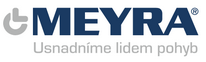     MEYRA ČR s.r.o.
    Nám. Svobody 38
    542 25 Janské Lázně    (     499 875 494
    mob. 
    *   janskelazne@meyra.cz
    :  www.meyra.cz